      Üye			    Üye					               Üye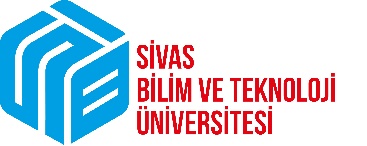 T.C.SİVAS BİLİM VE TEKNOLOJİ ÜNİVERSİTESİMühendislik ve Doğa Bilimleri FakültesiAraştırma Görevlisi Alım Sınavı Soru EvrakıDok.No: MDBF-07Araştırma Görevlisi Alım Sınavı Soru Evrakıİlk Yayın Tar.: 17.02.2022Araştırma Görevlisi Alım Sınavı Soru EvrakıRev.No/Tar.: 09.05.2022Araştırma Görevlisi Alım Sınavı Soru EvrakıSayfa:1/1SINAV BİLGİLERİSINAV BİLGİLERİBaşvurulan BölümBaşvurulan Ana Bilim DalıSınav Tarihiİlan Tarihi / Sayısı31/12/2021 - 31706SORULAR1.2.3.4.5.6.7.8.9.10.SORULAR1.2.3.4.5.6.7.8.9.10.